ОСНОВНЫЕ НАПРАВЛЕНИЯ РАБОТЫ ПО РЕАЛИЗАЦИИ ПРАВ РЕБЕНКА В ДОШКОЛЬНОМ ОБРАЗОВАТЕЛЬНОМ УЧРЕЖДЕНИИВ  1990 году наша страна ратифицировала важнейший международный документ – Конвенцию о правах ребенка, в которой впервые ребенок рассматривается не только как объект, требующий социальной защиты, но и как субъект права, которому представлен весь спектр прав человека.  Конвенция о правах ребенка – правовой документ высокого международного стандарта и большого педагогического значения. Она провозглашает ребенка полноценной и полноправной личностью, самостоятельным субъектом права и призывает строить взаимоотношения взрослого и ребенка на нравственно-правовых нормах, в основе которых лежит подлинный гуманизм, демократизм, уважение и бережное отношение к личности ребенка, его мнениям и взглядам.                                                                                    Реализация прав ребенка включает:   защиту его от всех форм жестокого обращения,                                           права на охрану здоровья,                                                                                     защиту его права на образование,                                                                   права на игру,                                                                                                     права на сохранение своей индивидуальности.     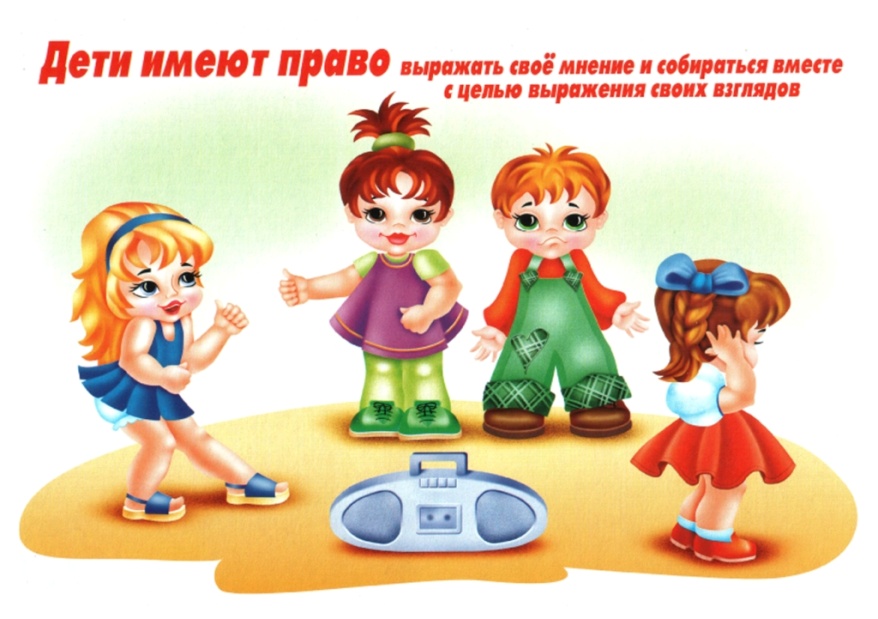 Право ребенка на защиту от всех форм жестокого обращенияСогласно требованиям Конвенции и нормативно-правовым документам РФ ребенок имеет право на защиту от всех форм физического и психического насилия, оскорбления или злоупотребления. В «Комментариях к Закону РФ «Об образовании» четко указано, что к формам психического насилия относятся угрозы, преднамеренная изоляция, предъявление чрезмерных  требований, не соответствующих возрасту и возможностям ребенка, систематическая и необоснованная критика. Когда ребенку наносится физическая или психическая травма, последствия могут быть ближайшими и отдаленными. Впоследствии такие дети неспособны добиться успехов в учебе, профессиональном труде, у них нарушается  представление о себе, возникает ощущение беспомощности, как  правило, они часто вовлекаются в преступную среду, у них возникают трудности в создании своей семьи.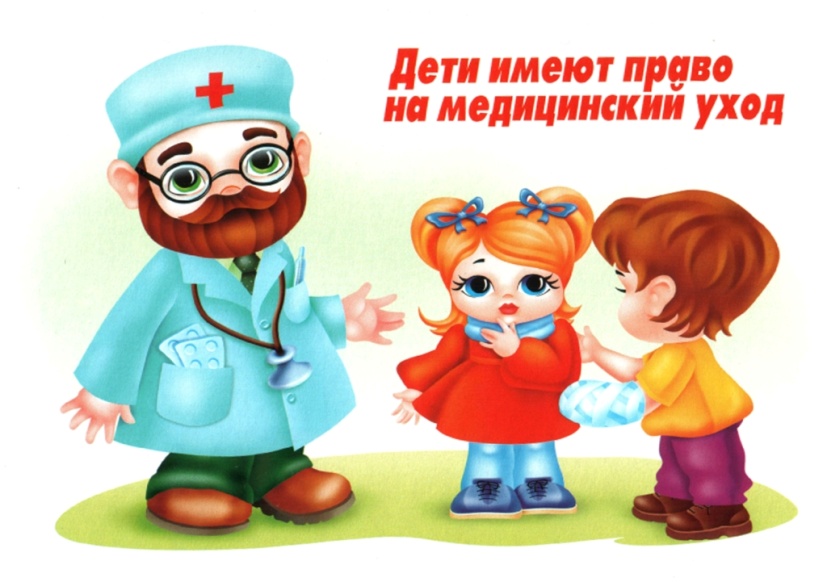 Право ребенка на здоровьеКонвенция о правах ребенка определяет, что «каждый ребенок имеет неотъемлемое право на жизнь» (ст.6), а государство и взрослые должны обеспечить право ребенка на уровень жизни, необходимый для физического, умственного, духовного, нравственного и социального развития»  (ст.27,п.1).  В России принят ряд нормативно-правовых документов, направленных на охрану здоровья детей. В Законе Об образовании» указано, что «образовательное учреждение создает условия, гарантирующие охрану и укрепление здоровья обучающихся воспитанников».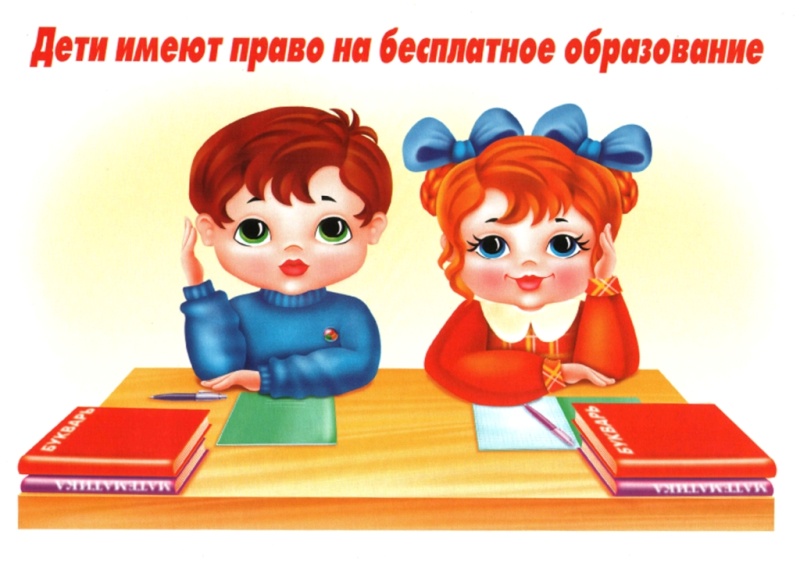 Право ребенка на образованиеСтатьи 28-29 Конвенции определяют право ребенка на образование как возможность посещать образовательное учреждение, призванное обеспечивать подготовку ребенка жизни к сознательной в свободном обществе. Все программы дошкольного образования направлены на обеспечение в ДОУ прав ребенка. В выборе программы педагогические коллективы руководствуются уровнем развития ребенка, своими педагогическими идеями, концептуальными положениями и разнообразными подходами к организации педагогического процесса в детском саду.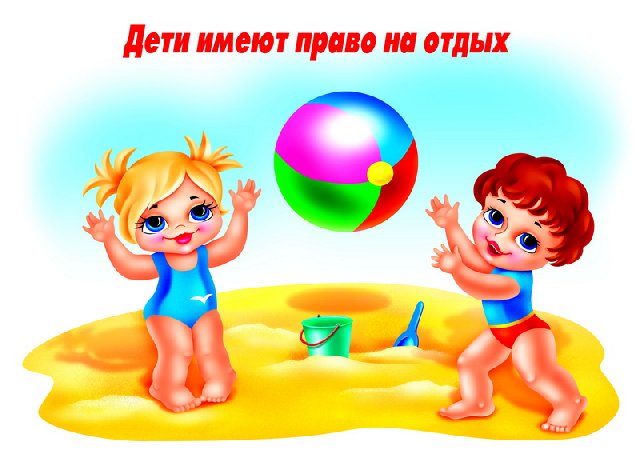 Право ребенка на игру Ответственность за обеспечение интересов ребенка в игре возлагается на семью, однако и «общество и органы публичной власти должны прилагать усилия к тому, чтобы способствовать осуществлению указанного права», -  утверждает Декларация прав ребенка. Знание и понимание права ребенка на игру всеми участниками образовательного процесса, соответствующая организация этого вида деятельности позволяет осуществить полноценное развитие ребенка при условии совместных усилий семьи и детского сада.Право ребенка на сохранение своей индивидуальности«Государства-участники Конвенции обязуются уважать права ребенка на сохранение его индивидуальности» (ст.8).  У каждого человека своя индивидуальность: характер, взгляды, отношения к окружающим. Индивидуальность- великий дар природы, но его легко уничтожить в детстве, когда человек еще не окреп. Взрослые призваны не только понимать личность ребенка, но и помогать малышу сохранить и развивать свою индивидуальность.